Active Pedagogy									Name:Games in the Classroom								Date:WHY USE GAMES/ACTIVE PEDAGOGY IN THE CLASS?To teach 				 Supported by brain research 	As a Memory Aid		To build community		To associate fun with learning  	It’s funBuilds may skills			If the bum is numb, can learning happen?Hidden Curriculum 		Fits with curricular competencies in new curriculum Below are some screenshots from this presentation. Please feel free to write in the box beside the photo. Jot down any ideas you have, reminders that will help you if you plan to try the game with your class!  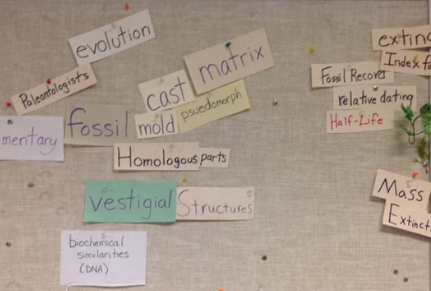 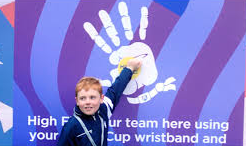 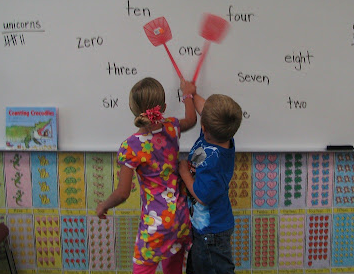 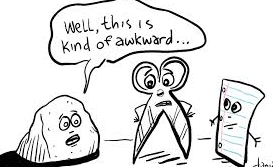 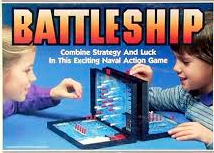 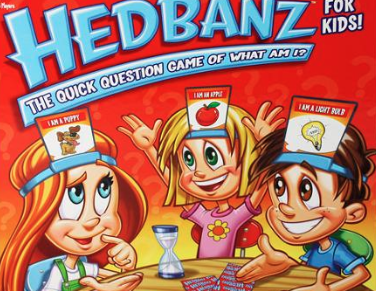 RESEARCH COMPONENT – HOW DOES THE SCIENCE SUPPORT THESE GAMES?ACTIVITY: At this point we will take a moment to go over any questions you may have and provide you with some research on the topic of using games/novelty in the classroom and why it is important. Activity: Read the research article and meet up with a partner:1. Read the line you highlighted2.  Say what you think about the passage (interpretation, Connection, to past experience, etc)3. Say what you see are the implications for your work (take two – three minutes and then switch and have other partner do the same). 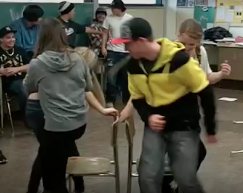 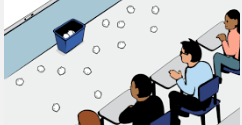 Most research on professional development reveals that a person will not use ideas they’ve learned unless they use them immediately. How could you use this in your class tomorrow or within a week?All material/handouts are available at: http://mrfitton.weebly.com/after-school-pro-d.html Have any questions, suggestions, comments or ideas? Please feel free to contact us belowKent, Grade 4/5 – kpercevault@summer.com 		Jeff, Grade 6, 8; 9-12 – jfitton@summer.com